Ankieta dla uczniów/studentów Drodzy Uczniowie / StudenciProwadzone są prace nad aktualizacją Strategii Rozwoju Miasta Ruda Śląska. Wypełniając ankietę będziesz miała wpływ/ będziesz mieć wpływ na przyszłość Rudy Śląskiej. Pomoże ona określić kierunki rozwoju Miasta i poprawić istniejącą Strategię Rozwoju.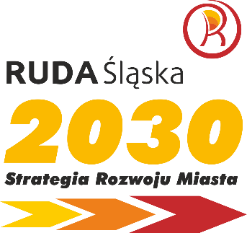 Twoja opinia jest niezwykle ważna, dlatego prosimy o wypełnienie ankiety i przemyślane odpowiedzi.Szacowany czas wypełnienia ankiety to około 15 minut.Wszystkie informacje o Strategii Rozwoju dostępne są w internecie na stronie:http://www.rudaslaska.pl/strategia/Z góry dziękujemy za wypełnienie ankiety.1.	Jeżeli miałabyś / miałbyś gości z zagranicy gdzie byś ich zabrała / zabrał?……………………………………………………………………………………………………………………………………………………………………………………………………………………………………………………………………………………………………………………………………………………………………………………………………………………2.	Jak mieszka Ci się w Rudzie Śląskiej?3.	Co jest najważniejszym atutem Rudy Śląskiej?……………………………………………………………………………………………………………………………………………………………………………………………………………………………………………………………………………………………………………………………………………………………………………………………………………………4. Jak oceniasz następujące aspekty działania Miasta?5.	Gdzie spędzasz wolny czas? ………………………….…………………………………………………………………………………………………………………………………………………………………………………………………………………………………………………………………………………………………………………………………………………………………………………………………………………………………………………………………………………………………………………………………………………………………………………………………………………………………………………………………………………………………………………………………6. 	Czy będziesz chciała/chciał mieszkać w Rudzie Śląskiej w dorosłym życiu? (0%-100%)?Proszę wpisać prawdopodobieństwo procentowe 0% na pewno nie 100% na pewno tak…………………………………………………………………………………………………………………………………………………………………………………………………………7. Czego brakuje w Mieście?  ………………………….……………………………………………………..…………………………………………………………………………………………………………………………………………………………………………………………………………………………………………………………………………………………………………………………………………………………………………………………………………………………………………………………………………8. 	Kiedy wybierałaś / wybierałeś swoją obecną szkołę, czy była ona Twoim pierwszym wyborem?9. 	Po ukończeniu szkoły/ uczelni planujęGdzie? ………………………….………………………………………………………………………………………………………………………………………………………………10. 	O jakich miejscach w Rudzie Śląskiej można powiedzieć, że są fajne?……………………………………………………………………………………………………………………………………………………………………………………………………………………………………………………………………………………………………………………………………………………………………………………………………………………11.	Jakie miejsca w Mieście są szczególnie zaniedbane?Proszę wskazać np. ulicę, dzielnicę lub jej fragment (można wpisać nazwę potoczną, zwyczajową)……………………………………………………………………………………………………………………………………………………………………………………………………………………………………………………………………………………………………………………………………………………………………………………………………………………12.	W jakich miejscach / rejonach Rudy Śląskiej nie chciałabyś/chciałbyś mieszkać i dlaczego?Proszę wskazać np. ulicę, dzielnicę lub jej fragment (można wpisać nazwę potoczną, zwyczajową)……………………………………………………………………………………………………………………………………………………………………………………………………………………………………………………………………………………………………………………………………………………………………………………………………………………13.	Jakie miejsca w Rudzie Śląskiej uważasz za niebezpieczne i dlaczego?Proszę wskazać np. ulicę, dzielnicę lub jej fragment (można wpisać nazwę potoczną, zwyczajową)……………………………………………………………………………………………………………………………………………………………………………………………………………………………………………………………………………………………………………………………………………………………………………………………………………………14.	Gdybyś mogła / mógł wybierać, to wskaż, w którym mieście na Śląsku chciałabyś / chciałbyś mieszkać? ………………………………………………………………………………………………………………………………………………15.	Proszę dokończyć zdanie. W Rudzie Śląskiej najbardziej podoba mi się………………………………………………………………………………………………………………………………………………………………………………………………………………………………………………16.	Proszę dokończyć zdanie. W Rudzie Śląskiej najmniej podoba mi się……………………………………………………………………………………………………………………………………………………………………………………………………………………………………………………17.	Proszę dokończyć zdanie: Chciałabym/chciałbym, żeby Ruda Śląska……………………………………………………………………………………………………………………………………………………………………………………………………………………………………………………18.	Do sąsiednich miast jeżdżę w celu……………………………………………………………………………………………………………………………………………………………………………………………………………………………………………………………………………………………………………………………19.	Jak bardzo interesują Cię sprawy miasta i tego, co się w nim dzieje?1- wcale, 10 bardzo20.	Czy uważasz, że jesteś dobrze poinformowany o tym co dzieje się w Mieście?w skali od 1 do 10 - gdzie 1 to bardzo źle - nie wiem co dzieje się w Mieście, a 10 bardzo dobrze - znam zamiary i realizowane działania w Mieście21.	Jak chciałbyś / chciałbyś być informowana / y o tym co dzieje się w Mieście? ……………………………………………………………………………………………………………………………………………………………………………………………………………………………………22.	Czy miałaś / miałeś styczność bądź dotyka Cię któryś z problemów?Można zaznaczyć więcej odpowiedzi23.	Jakie problemy związane z warunkami zamieszkania dotyczą Ciebie i Twojej rodziny?Można zaznaczyć więcej odpowiedzi24.	Co mogłoby zmienić obraz Rudy Śląskiej? ……………………………………………………………………………………………………………………………………………………………………………………………………………………………………………………………………………………………………………………25.	Co konkretnie należy zrobić, aby poprawić warunki życia w Rudzie Śląskiej? ……………………………………………………………………………………………………………………………………………………………………………………………………………………………………26.	W jaki projekt / przedsięwzięcie rozwojowe możesz się zaangażować osobiście lub wraz ze swoimi sąsiadami / rodziną / znajomymi / w ramach formalnej lub nieformalnej organizacji / szkoły itp.?  ……………………………………………………………………………………………………………………………………………………………………………………………………………………………………………………………………………………………………………………………………………………METRYCZKA27. 	PŁEĆ 28.	WIEK (proszę podać rok swojego urodzenia) ………………………………………………………………………………………………29. MIEJSCE NAUKI30.	W JAKIEJ DZIELNICY RUDY ŚLĄSKIEJ MIESZKASZ ? (dzielnice ułożono w porządku alfabetycznym)31.	Jak długo mieszkasz w Rudzie Śląskiej? Dziękujemy za wypełnienie ankiety!4,1,2,31. Bardzo dobrze2. Dobrze3. Przeciętnie4. Źle5. Bardzo źleL.p.Obszar działaniabardzo dobrzedobrześrednioźlebardzo źlenie mam zdania1całościowa ocena jakości życia w mieście2stan dróg 3stan chodników4jakość edukacji5dostęp do żłobków6dostęp do przedszkoli7infrastruktura sportowa (baseny, boiska itp.)8jakość oferty kulturalnej9bezpieczeństwo mieszkańców10jakość komunikacji miejskiej11parki, zieleńce, tereny rekreacyjne12estetyka i czystość w mieście13możliwość znalezienia mieszkania w mieście14możliwość znalezienia pracy w mieście15dostęp do służby zdrowia16pomoc dla osób niepełnosprawnych17pomoc i opieka nad osobami starszymi18sieć placówek handlowych1 Tak2. Składałem dokumenty do innej szkoły w Rudzie Śląskiej3. Składałem dokumenty do innej szkoły poza Rudą Śląską4. Nie dotyczy /jestem w VII klasie, studiuję1. kontynuować naukę2. podjąć pracę12345678910123456789101. Alkoholizm lub nadużywanie alkoholu2. Palenie papierosów, tytoniu lub tzw. e-papierosów3. Zażywanie narkotyków lub dopalaczy4. Sprzedaż lub namawianie do zakupu narkotyków lub dopalaczy (działalność dealerów)5. Bezrobocie6. Dyskryminacja7. Przemoc w rodzinie8. Ubóstwo9. Wandalizm10. Chuligaństwo11. Przestępczość12. Przemoc, konflikty zwaśnionych grup kibiców13. Picie alkoholu w miejscach publicznych np. obok domu, pobliskiego sklepu itp.14. Konflikty międzysąsiedzkie15. Wagarowanie16. Inne, jakie? ................................................................................................................................1. Brak bieżącej wody w mieszkaniu2. Brak toalety w mieszkaniu3. Brak dostępu do kanalizacji4. Brak możliwości przyłączenia się do sieci gazowej5. Brak dostępu do internetu6. Niewyremontowany, zniszczony budynek mieszkaniowy7. Zaniedbane części wspólne w budynku mieszkaniowym (np. klatka schodowa, windy itp.)8. Zaniedbane podwórko przed budynkiem9. Stare piece węglowe służące do gotowania10. Stare piece węglowe służące do ogrzewania11. Za małe mieszkanie na potrzeby rodziny12. Nie odczuwam żadnych problemów13. Inne, jakie? ................................................................................................................................1. Kobieta2. Mężczyzna1. szkoła podstawowa / gimnazjalna2. liceum ogólnokształcące3. technikum4. zasadnicza szkoła zawodowa5. szkoła branżowa6. uczelnia7. inna szkoła, jaka?1. Bielszowice4. Czarny Las7. Kochłowice10. Ruda2. Bykowina5. Godula8. Nowy Bytom11. Wirek3. Chebzie6. Halemba9. Orzegów12. Mieszkam poza Rudą Śląską1. Od urodzenia2. Od ilu lat ?3. Mieszkam poza Rudą Śląską